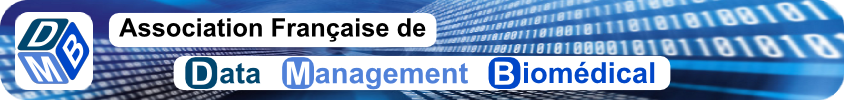 Agenda ItemsMERCI PAR AVANCE POUR VOTRE TEMPS ET VOTE INVESTISSEMENT DANS CE GROUPE DE TRAVAILClinical Regulatory and Legal Working Group MeetingTopicTopicTopicTopicTopicPresenterPresenterTimeData Protection and Digital en Europe et en France :https://nestle.sharepoint.com/teams/ClinicalRegulatoryandLegalLibrary/Data%20Protection%20et%20digital/Forms/AllItems.aspxIdentifier les modifications apportées par le règlement européen applicable à partir de mai 2018 : son champ d’application et ces conséquencesLoi informatique et liberté en France consolidée en janvier 2017 : applications et perspectivesData Protection and Digital en Europe et en France :https://nestle.sharepoint.com/teams/ClinicalRegulatoryandLegalLibrary/Data%20Protection%20et%20digital/Forms/AllItems.aspxIdentifier les modifications apportées par le règlement européen applicable à partir de mai 2018 : son champ d’application et ces conséquencesLoi informatique et liberté en France consolidée en janvier 2017 : applications et perspectivesData Protection and Digital en Europe et en France :https://nestle.sharepoint.com/teams/ClinicalRegulatoryandLegalLibrary/Data%20Protection%20et%20digital/Forms/AllItems.aspxIdentifier les modifications apportées par le règlement européen applicable à partir de mai 2018 : son champ d’application et ces conséquencesLoi informatique et liberté en France consolidée en janvier 2017 : applications et perspectivesData Protection and Digital en Europe et en France :https://nestle.sharepoint.com/teams/ClinicalRegulatoryandLegalLibrary/Data%20Protection%20et%20digital/Forms/AllItems.aspxIdentifier les modifications apportées par le règlement européen applicable à partir de mai 2018 : son champ d’application et ces conséquencesLoi informatique et liberté en France consolidée en janvier 2017 : applications et perspectivesData Protection and Digital en Europe et en France :https://nestle.sharepoint.com/teams/ClinicalRegulatoryandLegalLibrary/Data%20Protection%20et%20digital/Forms/AllItems.aspxIdentifier les modifications apportées par le règlement européen applicable à partir de mai 2018 : son champ d’application et ces conséquencesLoi informatique et liberté en France consolidée en janvier 2017 : applications et perspectivesTousTous14.05 – 14.30